Anmeldebogen Weiterbildung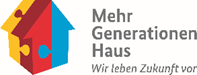 Hiermit melde ich mich verbindlich für folgende Fortbildung im MehrGenerationenHaus an.ASB MehrGenerationenHaus Sächsische Schweiz | Koordination: Kerstin Müller | Maxim-Gorki-Str. 11 
01844 Neustadt in Sachsen | Tel: 03596 604710| Fax: 03596 604890 | mgh@asb-neustadt-sachsen.deKursdaten:Kursdaten:Kursdaten:Kursdaten:Fortbildungskurs:Kurs Datum:UhrzeitAnmeldung über Institution:Anmeldung über Institution:Einrichtung:Anschrift:Telefon:E-Mail:  Anmeldung als Privatperson:Anmeldung als Privatperson:Anmeldung als Privatperson:Anmeldung als Privatperson:Anrede:	TitelName, Vorname:Anschrift:Telefon:ASB Mitglied?(ASB Mitglieder -10 %)Ich esse:Datum: 9. April 2017Unterschrift: